  Załącznik Nr 5 do Regulaminu rekrutacji uczniów do klasy pierwszej Szkoły Podstawowej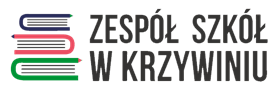 w Zespole Szkół w Krzywiniu   na rok szkolny 2023 / 2024…………………………………………Imiona i nazwisko rodziców ………………………………………………………Adres zamieszkaniaOŚWIADCZENIE 	Oświadczam, że miejsce pracy jednego lub obojga rodziców znajduje się na terenie gminy Krzywiń.Jestem świadoma/świadomy odpowiedzialności karnej za złożenie fałszywego oświadczenia.…………………………………….          Miejscowość, data      	………………………………………………………………………………								     Podpisy rodziców